Вставь пропущенную букву.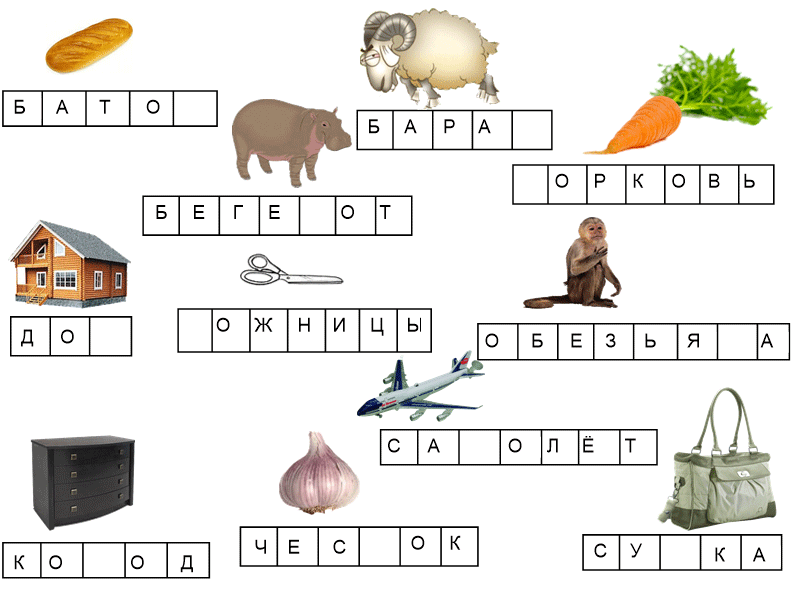 